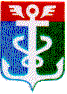 РОССИЙСКАЯ ФЕДЕРАЦИЯПРИМОРСКИЙ КРАЙ
ДУМА НАХОДКИНСКОГО ГОРОДСКОГО ОКРУГАРЕШЕНИЕ26.01.2022                                                                                                                    № 1014О назначении на муниципальную должность заместителя председателя Контрольно-счетной палаты Находкинского городского округа В связи со вступлением в силу Федерального закона от 01.07.2021 № 255-ФЗ «О внесении изменений в Федеральный закон «Об общих принципах организации и деятельности контрольно-счетных органов субъектов Российской Федерации и муниципальных образований» и отдельные законодательные акты Российской Федерации», в соответствии с частью 5 статьи 36.1 Устава Находкинского городского округа Приморского краяДума Находкинского городского округаР Е Ш И Л А:Назначить на муниципальную должность заместителя председателя Контрольно-счетной палаты Находкинского городского округа Малявина Дмитрия Сергеевича сроком на 5 лет с 1 февраля 2022 года.Настоящее решение вступает в силу со дня его принятия. Председатель Думы					                                    А.А. Киселев